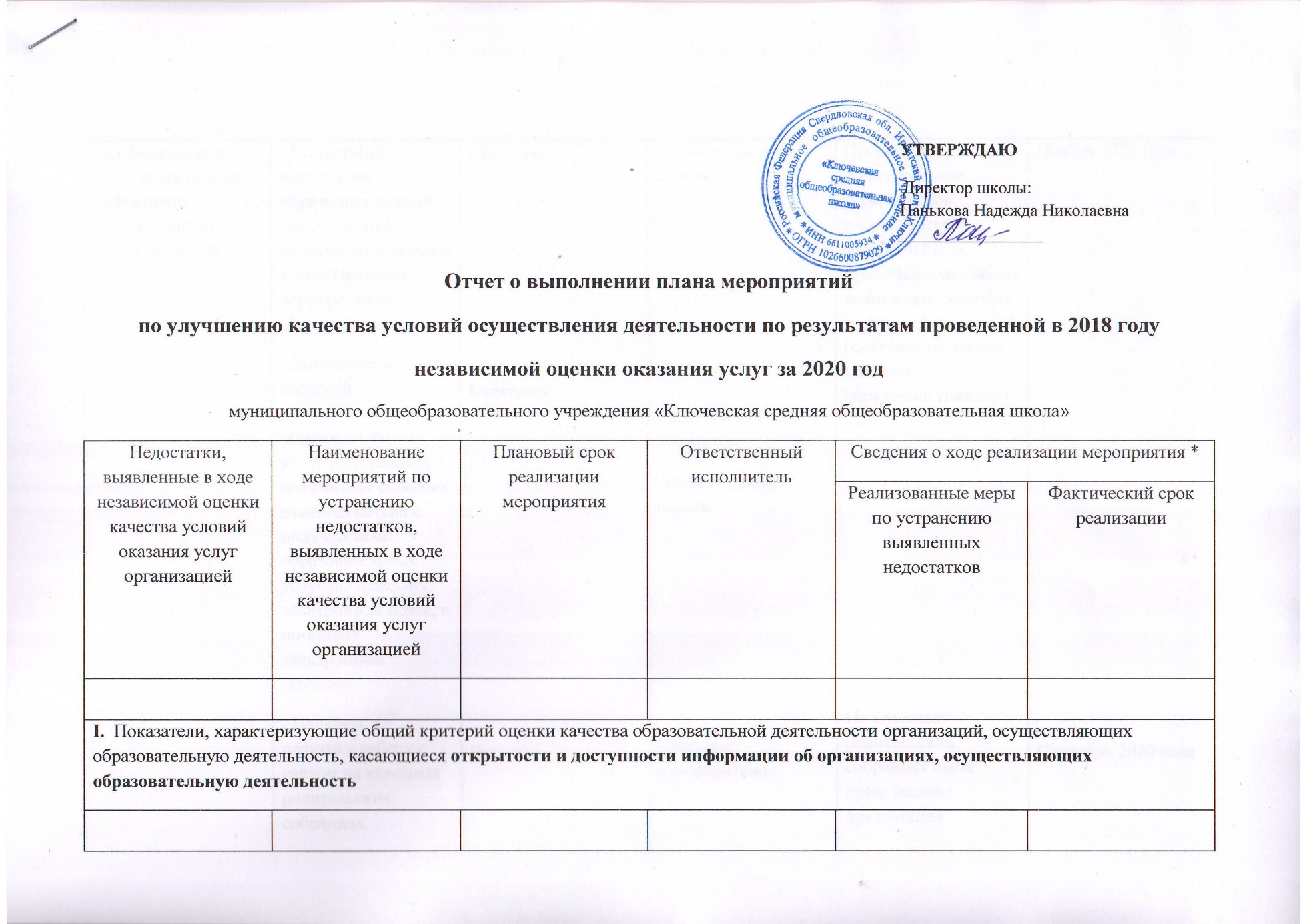                                                                                                                                                                                                      УТВЕРЖДАЮ                                                                                                                                                     Директор школы:                                                                                                                                                                            Панькова Надежда Николаевна                                                                                                                                                      _________________Отчет о выполнении плана мероприятий по улучшению качества условий осуществления деятельности по результатам проведенной в 2018 годунезависимой оценки оказания услуг за 2020 годмуниципального общеобразовательного учреждения «Ключевская средняя общеобразовательная школа»Недостатки, выявленные в ходе независимой оценки качества условий оказания услуг организациейНедостатки, выявленные в ходе независимой оценки качества условий оказания услуг организациейНаименование мероприятий по устранению недостатков, выявленных в ходе независимой оценки качества условий оказания услуг организациейНаименование мероприятий по устранению недостатков, выявленных в ходе независимой оценки качества условий оказания услуг организациейПлановый срок реализации мероприятияОтветственный исполнитель Сведения о ходе реализации мероприятия *Сведения о ходе реализации мероприятия *Недостатки, выявленные в ходе независимой оценки качества условий оказания услуг организациейНедостатки, выявленные в ходе независимой оценки качества условий оказания услуг организациейНаименование мероприятий по устранению недостатков, выявленных в ходе независимой оценки качества условий оказания услуг организациейНаименование мероприятий по устранению недостатков, выявленных в ходе независимой оценки качества условий оказания услуг организациейПлановый срок реализации мероприятияОтветственный исполнитель Реализованные меры по устранению выявленных недостатковФактический срок реализацииI.  Показатели, характеризующие общий критерий оценки качества образовательной деятельности организаций, осуществляющих образовательную деятельность, касающиеся открытости и доступности информации об организациях, осуществляющих образовательную деятельностьI.  Показатели, характеризующие общий критерий оценки качества образовательной деятельности организаций, осуществляющих образовательную деятельность, касающиеся открытости и доступности информации об организациях, осуществляющих образовательную деятельностьI.  Показатели, характеризующие общий критерий оценки качества образовательной деятельности организаций, осуществляющих образовательную деятельность, касающиеся открытости и доступности информации об организациях, осуществляющих образовательную деятельностьI.  Показатели, характеризующие общий критерий оценки качества образовательной деятельности организаций, осуществляющих образовательную деятельность, касающиеся открытости и доступности информации об организациях, осуществляющих образовательную деятельностьI.  Показатели, характеризующие общий критерий оценки качества образовательной деятельности организаций, осуществляющих образовательную деятельность, касающиеся открытости и доступности информации об организациях, осуществляющих образовательную деятельностьI.  Показатели, характеризующие общий критерий оценки качества образовательной деятельности организаций, осуществляющих образовательную деятельность, касающиеся открытости и доступности информации об организациях, осуществляющих образовательную деятельностьI.  Показатели, характеризующие общий критерий оценки качества образовательной деятельности организаций, осуществляющих образовательную деятельность, касающиеся открытости и доступности информации об организациях, осуществляющих образовательную деятельностьI.  Показатели, характеризующие общий критерий оценки качества образовательной деятельности организаций, осуществляющих образовательную деятельность, касающиеся открытости и доступности информации об организациях, осуществляющих образовательную деятельностьНа официальном сайте недостаточно эффективно функционирует форма обратной связи.- Регулярный мониторинг выражения мнений получателями услуг на сайте организации в сети Интернет через разделы обратной связи.- Доведение до сведения получателей образовательных услуг информации о возможных способах взаимодействия с получателями образовательных услуг по телефону, электронной почте, с помощью электронных сервисов.- Внедрять в практику работу с сайтом на классных родительских собраниях.- Регулярный мониторинг выражения мнений получателями услуг на сайте организации в сети Интернет через разделы обратной связи.- Доведение до сведения получателей образовательных услуг информации о возможных способах взаимодействия с получателями образовательных услуг по телефону, электронной почте, с помощью электронных сервисов.- Внедрять в практику работу с сайтом на классных родительских собраниях.ЕжегодноЕжегодноРаз в годЕжегодноЕжегодноРаз в годАдминистрация школыПедагогический коллективАдминистрация школыКлассные руководителиПроведено общешкольное родительское собрание (онлайн), родители были проинформированы о возможных способах взаимодействия с ОО (сайт школы, раздел контакты – обращение граждан).На классных родительских собраниях была представлена презентация официального сайта школы.Ноябрь 2020 годаСентябрь 2020 годаII.  Показатели, характеризующие общий критерий оценки качества образовательной деятельности организаций, осуществляющих образовательную деятельность, касающиеся комфортности условий, в которых осуществляется образовательная деятельностьII.  Показатели, характеризующие общий критерий оценки качества образовательной деятельности организаций, осуществляющих образовательную деятельность, касающиеся комфортности условий, в которых осуществляется образовательная деятельностьII.  Показатели, характеризующие общий критерий оценки качества образовательной деятельности организаций, осуществляющих образовательную деятельность, касающиеся комфортности условий, в которых осуществляется образовательная деятельностьII.  Показатели, характеризующие общий критерий оценки качества образовательной деятельности организаций, осуществляющих образовательную деятельность, касающиеся комфортности условий, в которых осуществляется образовательная деятельностьII.  Показатели, характеризующие общий критерий оценки качества образовательной деятельности организаций, осуществляющих образовательную деятельность, касающиеся комфортности условий, в которых осуществляется образовательная деятельностьII.  Показатели, характеризующие общий критерий оценки качества образовательной деятельности организаций, осуществляющих образовательную деятельность, касающиеся комфортности условий, в которых осуществляется образовательная деятельностьII.  Показатели, характеризующие общий критерий оценки качества образовательной деятельности организаций, осуществляющих образовательную деятельность, касающиеся комфортности условий, в которых осуществляется образовательная деятельностьII.  Показатели, характеризующие общий критерий оценки качества образовательной деятельности организаций, осуществляющих образовательную деятельность, касающиеся комфортности условий, в которых осуществляется образовательная деятельностьНизкие результаты оценивания условий организации обучения и воспитания детей с ограниченными возможностями здоровья и детей-инвалидов.Низкие результаты оценивания условий организации обучения и воспитания детей с ограниченными возможностями здоровья и детей-инвалидов.Усовершенствование условий организации обучения и воспитания обучающихся с ограниченными возможностями здоровья и детей-инвалидов.Усовершенствование условий организации обучения и воспитания обучающихся с ограниченными возможностями здоровья и детей-инвалидов.2018 - 2020 г.г.Администрация школы В период пандемии были созданы условия организации обучения и воспитания детей с ОВЗ в режиме онлайн.Нуждающимся обучающимся с ОВЗ было предоставлено необходимое оборудование для обучения (ноутбуки и модемы).В ОО создана служба примирения.Ноябрь 2020 годаСентябрь 2020 г.Низкие результаты оценивания условий организации обучения и воспитания детей с ограниченными возможностями здоровья и детей-инвалидов.Низкие результаты оценивания условий организации обучения и воспитания детей с ограниченными возможностями здоровья и детей-инвалидов.Информирование родителей о созданных условиях для детей с ОВЗ на общешкольном родительском собрании и классных родительских собраниях.Информирование родителей о созданных условиях для детей с ОВЗ на общешкольном родительском собрании и классных родительских собраниях.Раз в полугодиеАдминистрация школы На общешкольном родительском собрании родители обучающихся с ОВЗ были проинформированы о созданных условиях в ОО.На классном родительском собрании в 9Б классе был рассмотрен вопрос о созданных условиях в ОО для обучающихся с ОВЗ.Ноябрь 2020 годаСентябрь 2020 годаНизкие результаты оценивания условий организации обучения и воспитания детей с ограниченными возможностями здоровья и детей-инвалидов.Низкие результаты оценивания условий организации обучения и воспитания детей с ограниченными возможностями здоровья и детей-инвалидов.Мониторинг образовательных потребностей, учащихся и их родителей (законных представителей) в сфере дополнительных образовательных услуг (в т.ч. платных). Мониторинг образовательных потребностей, учащихся и их родителей (законных представителей) в сфере дополнительных образовательных услуг (в т.ч. платных). В течение учебного года Педагогический коллективНа общешкольном родительском собрании была представлена презентация каждого ДО для того, чтобы обучающиеся могли определиться с дополнительным образованием. Ноябрь 2020 годаIII. Показатели, характеризующие общий критерий оценки качества образовательной деятельности организаций, осуществляющих образовательную деятельность, касающийся доброжелательности, вежливости, компетентности работниковIII. Показатели, характеризующие общий критерий оценки качества образовательной деятельности организаций, осуществляющих образовательную деятельность, касающийся доброжелательности, вежливости, компетентности работниковIII. Показатели, характеризующие общий критерий оценки качества образовательной деятельности организаций, осуществляющих образовательную деятельность, касающийся доброжелательности, вежливости, компетентности работниковIII. Показатели, характеризующие общий критерий оценки качества образовательной деятельности организаций, осуществляющих образовательную деятельность, касающийся доброжелательности, вежливости, компетентности работниковIII. Показатели, характеризующие общий критерий оценки качества образовательной деятельности организаций, осуществляющих образовательную деятельность, касающийся доброжелательности, вежливости, компетентности работниковIII. Показатели, характеризующие общий критерий оценки качества образовательной деятельности организаций, осуществляющих образовательную деятельность, касающийся доброжелательности, вежливости, компетентности работниковIII. Показатели, характеризующие общий критерий оценки качества образовательной деятельности организаций, осуществляющих образовательную деятельность, касающийся доброжелательности, вежливости, компетентности работниковIII. Показатели, характеризующие общий критерий оценки качества образовательной деятельности организаций, осуществляющих образовательную деятельность, касающийся доброжелательности, вежливости, компетентности работниковКритерий, касающийся доброжелательности, вежливости, компетентности работников оценен от показателя «хорошо» до «удовлетворительно»Критерий, касающийся доброжелательности, вежливости, компетентности работников оценен от показателя «хорошо» до «удовлетворительно»Поддерживать благоприятный социально-психологический климат в коллективе.Поддерживать благоприятный социально-психологический климат в коллективе.В течение учебного года Коллектив школы Критерий, касающийся доброжелательности, вежливости, компетентности работников оценен от показателя «хорошо» до «удовлетворительно»Критерий, касающийся доброжелательности, вежливости, компетентности работников оценен от показателя «хорошо» до «удовлетворительно»Проведение мастер-классов, семинаров по обмену педагогическим  опытом.Проведение мастер-классов, семинаров по обмену педагогическим  опытом.В течение учебного годаЗам.директора;Учителя-предметники;Критерий, касающийся доброжелательности, вежливости, компетентности работников оценен от показателя «хорошо» до «удовлетворительно»Критерий, касающийся доброжелательности, вежливости, компетентности работников оценен от показателя «хорошо» до «удовлетворительно»Своевременное прохождение педагогическими работниками курсов повышения квалификации.Своевременное прохождение педагогическими работниками курсов повышения квалификации.В течение учебного годаЗам.директора;Учителя-предметники;В течение 2020 года педагоги школы регулярно проходили курсы повышения квалификации, в том числе, один педагог прошел курсы по теме «Психолого-педагогическая поддержка освоения обучающимися с задержкой психического развития адаптированной основной общеобразовательной программы начального общего образования»В течение 2020 годаМарт 2020 годаIV. Показатели, характеризующие общий критерий оценки качества образовательной деятельности организаций, осуществляющих образовательную деятельность, касающиеся удовлетворенности качеством образовательной деятельности организацийIV. Показатели, характеризующие общий критерий оценки качества образовательной деятельности организаций, осуществляющих образовательную деятельность, касающиеся удовлетворенности качеством образовательной деятельности организацийIV. Показатели, характеризующие общий критерий оценки качества образовательной деятельности организаций, осуществляющих образовательную деятельность, касающиеся удовлетворенности качеством образовательной деятельности организацийIV. Показатели, характеризующие общий критерий оценки качества образовательной деятельности организаций, осуществляющих образовательную деятельность, касающиеся удовлетворенности качеством образовательной деятельности организацийIV. Показатели, характеризующие общий критерий оценки качества образовательной деятельности организаций, осуществляющих образовательную деятельность, касающиеся удовлетворенности качеством образовательной деятельности организацийIV. Показатели, характеризующие общий критерий оценки качества образовательной деятельности организаций, осуществляющих образовательную деятельность, касающиеся удовлетворенности качеством образовательной деятельности организацийIV. Показатели, характеризующие общий критерий оценки качества образовательной деятельности организаций, осуществляющих образовательную деятельность, касающиеся удовлетворенности качеством образовательной деятельности организацийIV. Показатели, характеризующие общий критерий оценки качества образовательной деятельности организаций, осуществляющих образовательную деятельность, касающиеся удовлетворенности качеством образовательной деятельности организацийПоказатели удовлетворенности материально-техническим обеспечением получили оценку от «хорошо» до «удовлетворительно»Показатели удовлетворенности материально-техническим обеспечением получили оценку от «хорошо» до «удовлетворительно»Мониторинг удовлетворенности обучающихся материально-техническим обеспечением учреждения.Мониторинг удовлетворенности обучающихся материально-техническим обеспечением учреждения.В течение трех летЗам.директора;Классные руководителиПоказатели удовлетворенности материально-техническим обеспечением получили оценку от «хорошо» до «удовлетворительно»Показатели удовлетворенности материально-техническим обеспечением получили оценку от «хорошо» до «удовлетворительно»Максимальное внедрение технических средств обучения в образовательный процесс.Максимальное внедрение технических средств обучения в образовательный процесс.В течение трех летУчителя-предметники;Приобретена авто-площадка в кабинет- светофор.октябрь 2020 годаПоказатели удовлетворенности материально-техническим обеспечением получили оценку от «хорошо» до «удовлетворительно»Показатели удовлетворенности материально-техническим обеспечением получили оценку от «хорошо» до «удовлетворительно»Обеспечить включение в тематику родительских собраний информации о проведении независимой оценки качества образования и ее результатах.Обеспечить включение в тематику родительских собраний информации о проведении независимой оценки качества образования и ее результатах.ЕжегодноЗам.директора;Классные руководители.Показатели удовлетворенности материально-техническим обеспечением получили оценку от «хорошо» до «удовлетворительно»Показатели удовлетворенности материально-техническим обеспечением получили оценку от «хорошо» до «удовлетворительно»Проведение дней открытых дверей и других имиджевых мероприятий.Проведение дней открытых дверей и других имиджевых мероприятий.В течение трех лет.Администрация школы.29.05.20 года – представлен отчет школы за 2019-2020 учебный год (онлайн)Май 2020 года